Положение Ночной забег «Москва не спит»Ночной забег «Москва не спит» – спортивный забег, проходящий в живописном парке 850-летия Москвы на территории лыжно-биатлонного комплекса. Цели и задачи забега- развитие массового спорта;- повешение спортивного мастерства участников;- привлечение населения к регулярным занятиям физической культурой и спортом;- поддержка бегового любительского движения в Московском регионе;- популяризация детского спорта.Руководство забегаОрганизаторы забега – содружество компаний: «Arta-Sport» и «GoSport».Место и время проведения забегаЗабег проводится в ЮВАО г. Москвы, в парке 850-летия Москвы, на территории лыжно-биатлонного комплекса (55.653371° 37.780026°).Дата проведения – 28 ноября 2020 г. (суббота):16:05 – заход солнца – начало детских соревнований;19:00 – начало основных соревнований.Описание трассы: асфальтово-плиточное покрытие, рельеф – слабопересеченный (на круге 10 км имеется два затяжных подъема), ширина – 3-8 м, по всей трассе работает освещение.Регистрация на забегК детским забегам допускаются участники 2003 г.р. и младше, к основным забегам – участники 2002 г.р. и старше, ознакомившиеся с настоящим положением и прошедшие предварительную регистрацию. Регистрация на детские забеги – https://arta-sport.ru/event522.html Регистрация на основные забеги – http://racetime.chrono.zelbike.ru/NightMos Окончание предварительной регистрации – 27 ноября в 15:00.Стартовые протоколы (регламент) – 27 ноября до 21:00 на сайте – https://arta-sport.ru/.Категории участников и дистанции Детские забеги- мальчики, девочки 2015 г.р. и младше – 400 м- мальчики, девочки 2013-2014 г.р. – 1 км - мальчики, девочки 2011-2012 г.р. – 2 км- юноши, девушки 2009-2010 г.р. – 3 км- юноши, девушки 2007-2008 г.р. – 3 км- юноши, девушки 2005-2006 г.р. – 6 км- юноши, девушки 2003-2004 г.р. – 6 кмОсновные забеги- мужчины, женщины 2002 г.р. и старше – 5 км- мужчины, женщины 2002 г.р. и старше – 10 км- мужчины, женщины 2002-1991 – 20 км- мужчины, женщины 1990-1981 – 20 км- мужчины, женщины 1980-1971 – 20 км- мужчины, женщины 1970-1961 – 20 км- мужчины, женщины 1960 и старше – 20 кмОписание предоставляемых услуг для участников забегаДетские забеги- теплые раздевалки- электронный хронометраж- медаль на финише- фото- питание на финише- разметка и контроль трассы- камера хранения- медицина- лидирование бегуна/велосипедиста в первом забеге на каждой дистанцииОсновные забеги - теплые раздевалки- электронный хронометраж- разметка и контроль трассы- медицина- камера хранения- лидирование велосипедиста на каждой дистанции- горячее питание на финише- фото- медаль на финишеСтартовый пакет для участников основных забегов- номер участника с электронным чипом- питательный батончик- путеводитель + правила + схема трассы- мешок для камеры храненияПрограмма забегаОсновная регистрацияС 13:30 – выдача номеров участникам забега, заканчивается за 30 минут до своего старта15:30 – начало работы камеры хранения (перед входом в стартовый городок)15:50-16.05 – сбор участников, детская разминка (в стартовой зоне)Детские забеги16:05-18:30 – проведение детских забегов18:30 – начало церемонии награждения по итогам детских забеговОсновные забеги19:00 – старт забега на 10 и 20 км (1 и 2 круга х 10 км) 19:15 – старт забега на 5 км (1 круг х 5 км) 21:00 – начало церемонии награждения по итогам основных забегов22:00 – закрытие соревнованийСтартовый взносДетские забеги- 300 рублей при регистрации до 22:00, 15 ноября- 400 рублей при регистрации до 22:00, 23 ноября- 500 рублей при регистрации до 15:00, 27 ноября- 600 рублей при регистрации 28 ноябряОсновные забегиЗабег на 5 и 10 км- 800 рублей при регистрации до 22:00, 15 ноября- 1000 рублей при регистрации до 22:00, 23 ноября- 1200 рублей при регистрации до 15:00, 27 ноября- 1500 рублей при регистрации 28 ноябряЗабег на 20 км- 1000 рублей при регистрации до 22:00, 15 ноября- 1200 рублей при регистрации до 22:00, 23 ноября- 1500 рублей при регистрации до 15:00, 27 ноября- 2000 рублей при регистрации 28 ноябряВ случае введения ограничений, забег переносится на другую дату. Стартовый взнос переходит на следующий забег. Награждение участников забегаПобедители и призеры детских забегов в каждой категории участников награждаются медалями, дипломами и призами от организаторов (партнеров).Победители и призеры основных забегов на 5, 10, 20 км (в абсолюте) награждаются медалями, дипломами и призами от организаторов (партнеров), 20 км (в возрастных группах) награждаются медалями и дипломами.ПроездАдрес для навигации – Москва, Марьинский парк, 4.Остановка Метро Братиславская (ул. Перерва), далее на автобусе 762, 824 или 957 (5 остановок) до остановки 8-й микрорайон Марьинского парка, далее пешком около 500 м до лыжно-биатлонного комплекса (место проведения забега). КонтактыОрганизация: 8-916-636-37-10 Ирина. Партнеры, сотрудничество: 8-926-560-89-38 Денис.Программа, трасса, проезд: 8-925-437-29-40 Вадим. Схема кругов Детские забеги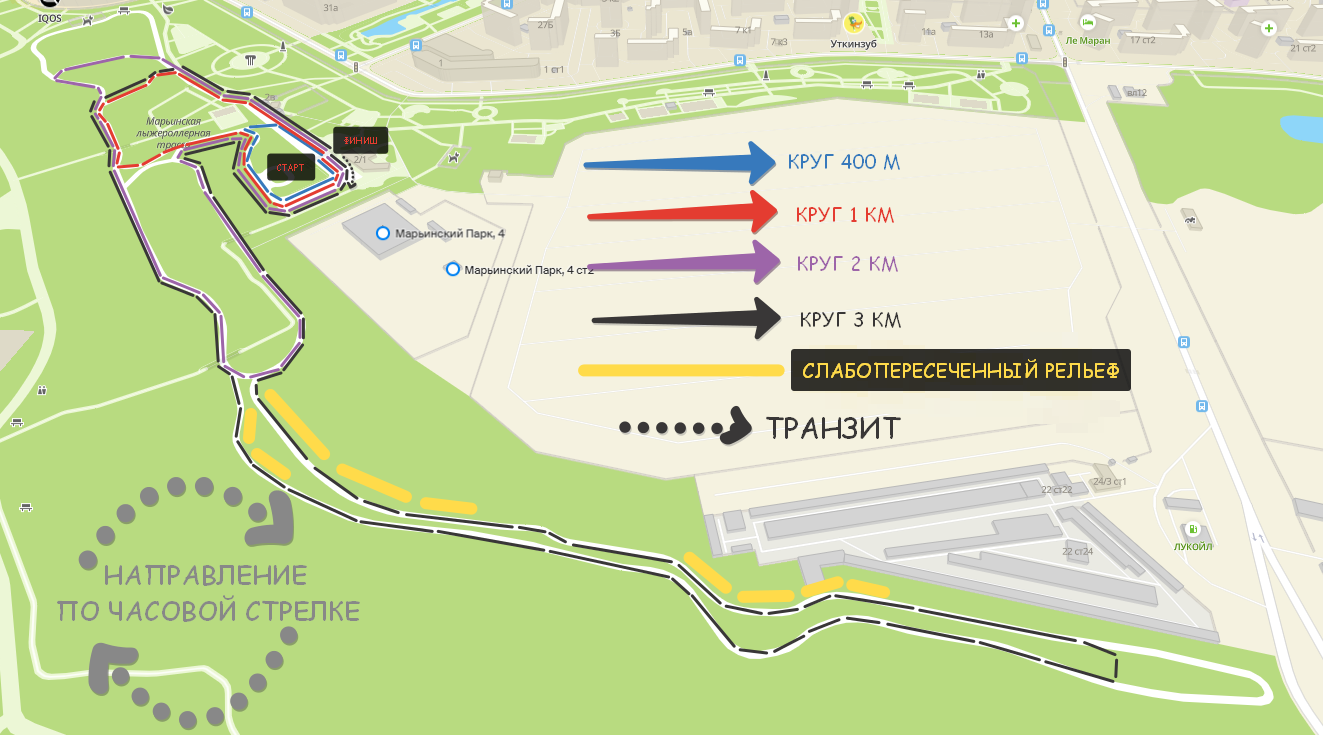 Основные забеги https://yandex.ru/maps/?um=constructor%3Af61a19b92cb8d4bd34e8b0091d6b4b1248a74250c6283f11faf67e9337b4989a&source=constructorLink Направление движения – по часовой стрелке.Синяя линия – круг 5 км (дистанция 5 км).Красная линия – круг 10 км (дистанции 10 и 20 км).